ПРОЕКТ РЕШЕНИЯ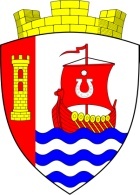 МУНИЦИПАЛЬНОЕ ОБРАЗОВАНИЕ«СВЕРДЛОВСКОЕ ГОРОДСКОЕ ПОСЕЛЕНИЕ»ВСЕВОЛОЖСКОГО МУНИЦИПАЛЬНОГО РАЙОНАЛЕНИНГРАДСКОЙ ОБЛАСТИСОВЕТ ДЕПУТАТОВРЕШЕНИЕ«____» ________ 2018 года  № _____                             городской поселок имени СвердловаВ соответствии с Федеральным законом от 6 октября 2003 года № 131-ФЗ «Об общих принципах организации местного самоуправления в Российской Федерации», областным законом от 15 января 2018 года № 3-оз «О содействии участию населения в осуществлении местного самоуправления в иных формах на территориях административных центров муниципальных образований Ленинградской области»,    руководствуясь Уставом муниципального образования «Свердловское городское поселение» Всеволожского муниципального района Ленинградской области, совет депутатов муниципального образования «Свердловское городское поселение» Всеволожского муниципального района Ленинградской области (далее также – совет депутатов) РЕШИЛ: 1. Внести в решение совета депутатов муниципального образования «Свердловское городское поселение» Всеволожского муниципального района Ленинградской области от 08 февраля 2018 года № 6 «Об организации участия населения в осуществлении местного самоуправления в иных формах на территории административного центра муниципального образования «Свердловское городское поселение» Всеволожского муниципального района Ленинградской области» (далее – решение)  следующие изменения:1.1. Пункт 2 решения изложить в следующей редакции:«Установить, что территорией административного центра, на которой осуществляет свою деятельность инициативная комиссия, является населенный пункт – городской поселок имени Свердлова».1.2. Пункт 3 решения изложить в следующей редакции:«Утвердить Порядок выдвижения инициативных предложений и участия населения территорий административного центра в их реализации, осуществления контроля реализации инициативных предложений согласно приложению № 2 к настоящему решению»1.3. Пункт 4 решения изложить в следующей редакции:«Администрации муниципального образования «Свердловское городское поселение» Всеволожского муниципального района Ленинградской области в срок до 15 мая 2018 года обеспечить проведение собраний (конференций) граждан по избранию инициативных комиссий и председателей инициативных комиссий в соответствии с утвержденным Положением об инициативной комиссии, а также собраний (конференций) по отбору инициативных предложений граждан по решению вопросов местного значения».1.4. В приложении № 1 «Положение об инициативной комиссии на территории административного центра муниципального образования «Свердловское городское поселение» Всеволожского муниципального района Ленинградской области» словосочетание  «часть территории» заменить словом «территория».1.5. Пункт 2.2. приложения № 1 «Положение об инициативной комиссии на территории административного центра муниципального образования «Свердловское городское поселение» Всеволожского муниципального района Ленинградской области» изложить в новой редакции: «Количество членов инициативной комиссии составляет 7 (семь) человек». 1.6. В пункте 3.2. приложения № 1 «Положение об инициативной комиссии на территории административного центра муниципального образования «Свердловское городское поселение» Всеволожского муниципального района Ленинградской области» слова «если за него проголосовало не 4-х членов инициативной комиссии» заменить на слова «если за него проголосовало не менее 4-х членов инициативной комиссии».2. Настоящее решение подлежит официальному опубликованию в газете «Всеволожские вести» (приложение «Невский берег») и размещению на официальном представительстве муниципального образования «Свердловское городское поселение» Всеволожского муниципального района Ленинградской области в информационно – телекоммуникационной сети «Интернет» по адресу: www.sverdlovo-adm.ru.3. Настоящее решение вступает в силу со дня его официального опубликования.4. Контроль за исполнением настоящего решения  возложить на постоянную комиссию совета депутатов по вопросам местного самоуправления, законности и правопорядку. Глава МО «Свердловское городское поселение»                                      М.М. Кузнецова О внесении изменений в решение совета депутатов муниципального образования «Свердловское городское поселение» Всеволожского муниципального района Ленинградской области от 08 февраля 2018 года № 6 «Об организации участия населения в осуществлении местного самоуправления в иных формах на территории административного центра муниципального образования «Свердловское городское поселение» Всеволожского муниципального района Ленинградской области»